Kia Ora y Bula Excelencias, mi familia indígena y distinguidos delegados: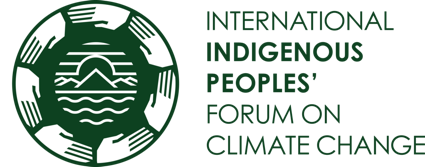 Como mujer indígena polinesia soy la descendiente de los ancestros que atravesaron el Pacífico gracias a la fuerza de su relación con el mundo natural, no por casualidad, sino con la intención de labrar un porvenir para las generaciones futuras. Hoy, mis hermanos y hermanas indígenas han vuelto a cruzar el mundo para estar aquí con ustedes, en esta importante conferencia.  Como pueblos indígenas, nuestro conocimiento tradicional y nuestras innovaciones tecnológicas se basan en el mundo natural y han permitido a nuestros pueblos no solo sobrevivir, sino prosperar, adaptarse y desarrollarse en un mundo que está sumido en un cambio constante, siempre en armonía con la Madre Tierra. Así que hoy, mientras las partes debaten sobre cómo combatir el mayor desafío de nuestros tiempos, sepan que como guardianes, los pueblos indígenas han demostrado que esto se puede conseguir, ya que lo hemos hecho con anterioridad. Creemos que más allá de cada horizonte yacen unas oportunidades y soluciones aún por descubrir, o más bien, que aún no se han aprovechado. Ante la amenaza del cambio climático, los guardianes de este planeta continuaremos haciendo lo que hemos hecho siempre: seguiremos escuchando a la Madre Tierra y defendiendo nuestros conocimientos tradicionales porque es ahí donde radican las soluciones. Ayer por la tarde culminó este proceso que ha definido itinerarios para poner en práctica las Comunidades Locales y la Plataforma de los Pueblos Indígenas. Ayer también fue el día en el que por fin se escucharon las voces de los indígenas. Hemos sido testigos de un nuevo impulso, un impulso de voluntad e inclusión, cooperación de buena fe entre los Pueblos Indígenas y las Partes y hemos recibido un gran apoyo por parte de la presidencia de la COP y del Presidente del OSACT. Así que mientras continuamos navegando el camino a seguir del cambio climático, nuestro profundo deseo es que la fuerza de ese impulso, así como la dirección de nuestros ancestros, guie el trabajo de los días venideros para asegurar que seamos capaces de remar esta waka en la misma dirección.¡Mauri Ora, Vinaka Vakalevu! 